Информация о проведении всероссийской акции «Вода и здоровье»МБОУ СОШ п. Джонка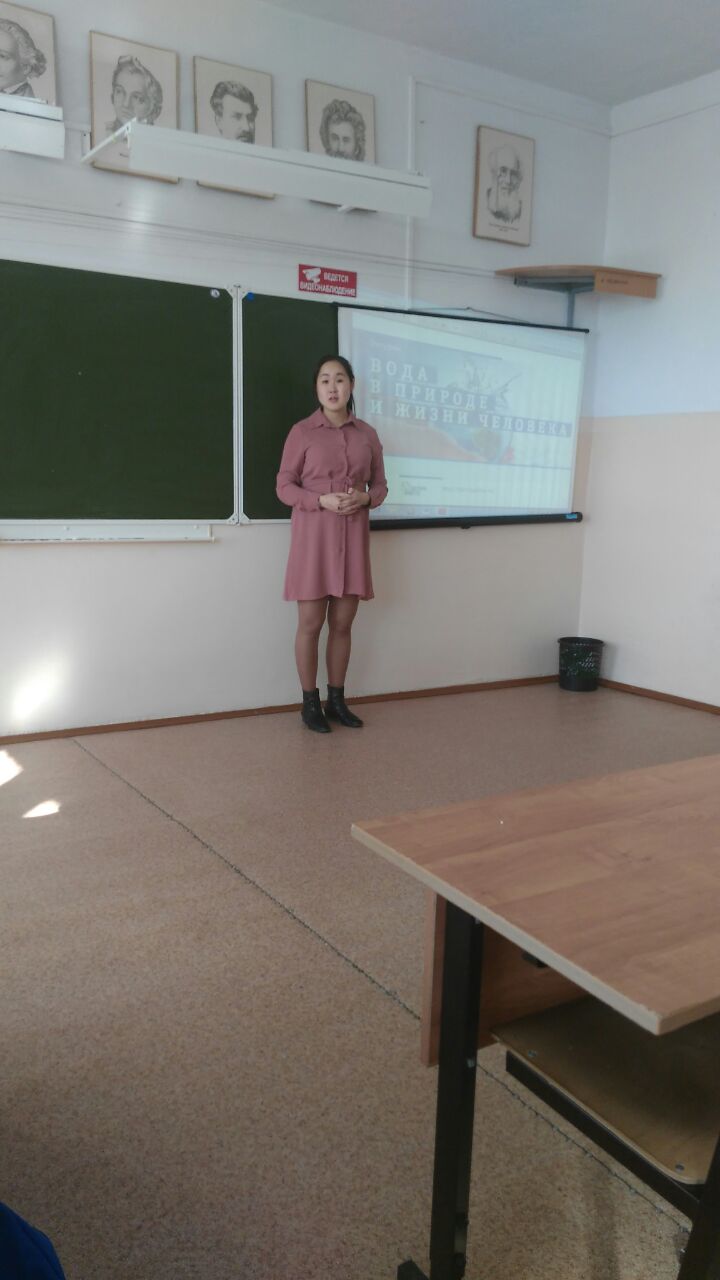 В рамках всероссийской акции «Вода и здоровье» в школе  для учащихся 8-11 классов прошел экоурок «Вода и здоровье». В ходе урока учащиеся активно обсуждали ответы на интересующие их вопросы. На уроке  ребята узнали о свойствах воды, её формах и видах. Вместе с Н.А. Ковиной учителем географии,  сделали выводы о роли воды в природе и жизни человека. Наталья  Анатольевна призвала детей не оставаться равнодушными в области охраны водных ресурсов и принять участие в экологической акции «Чистый берег», которая пройдёт 26 мая.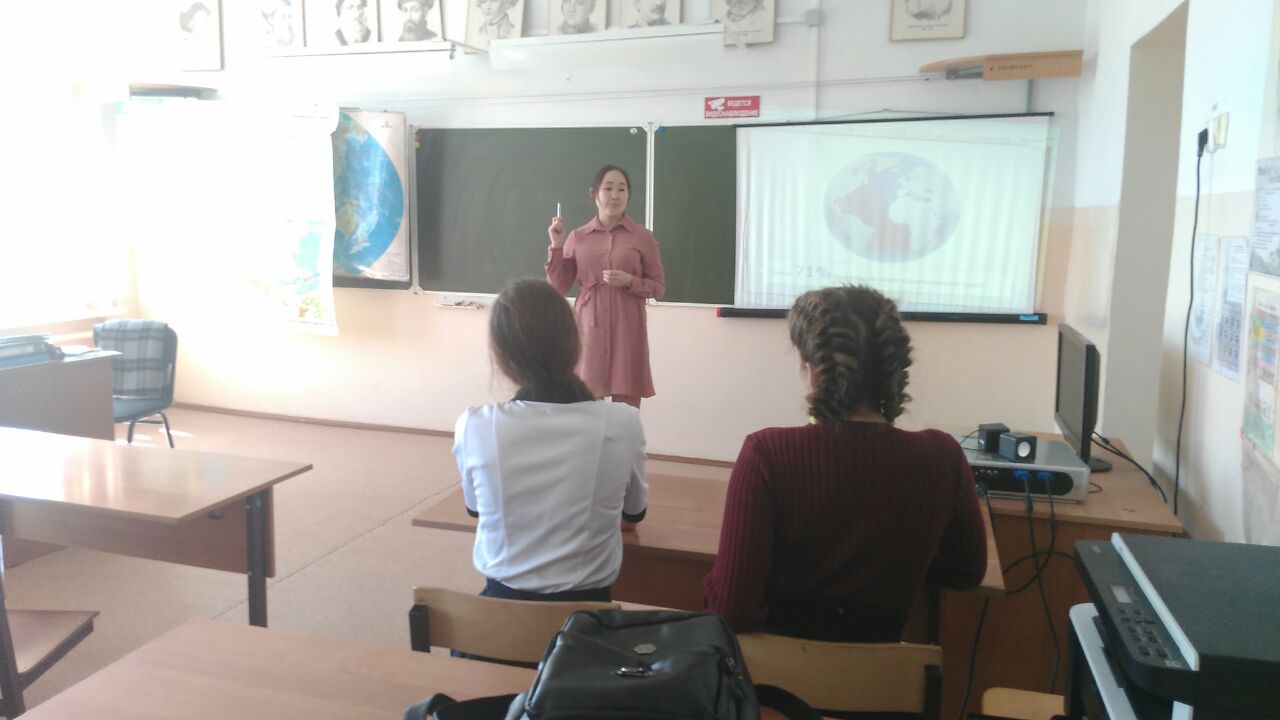 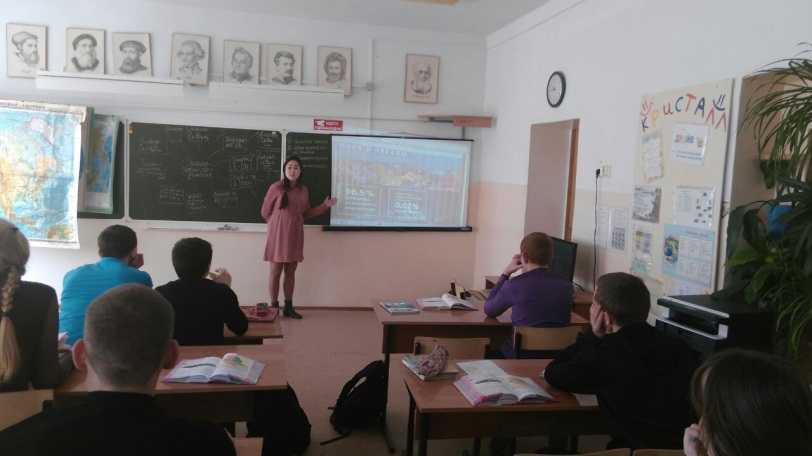 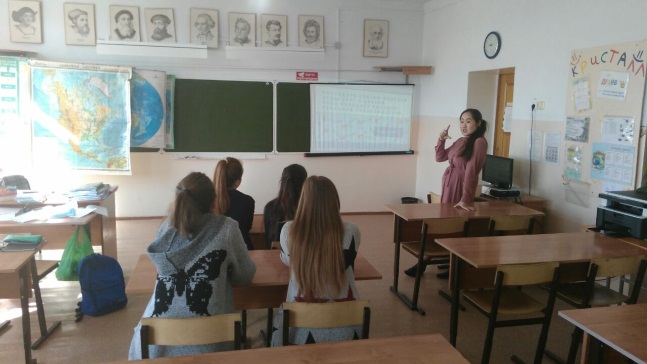 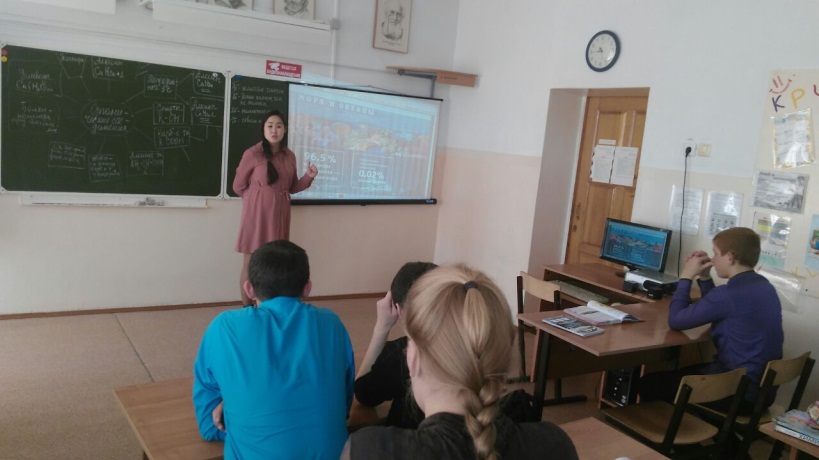 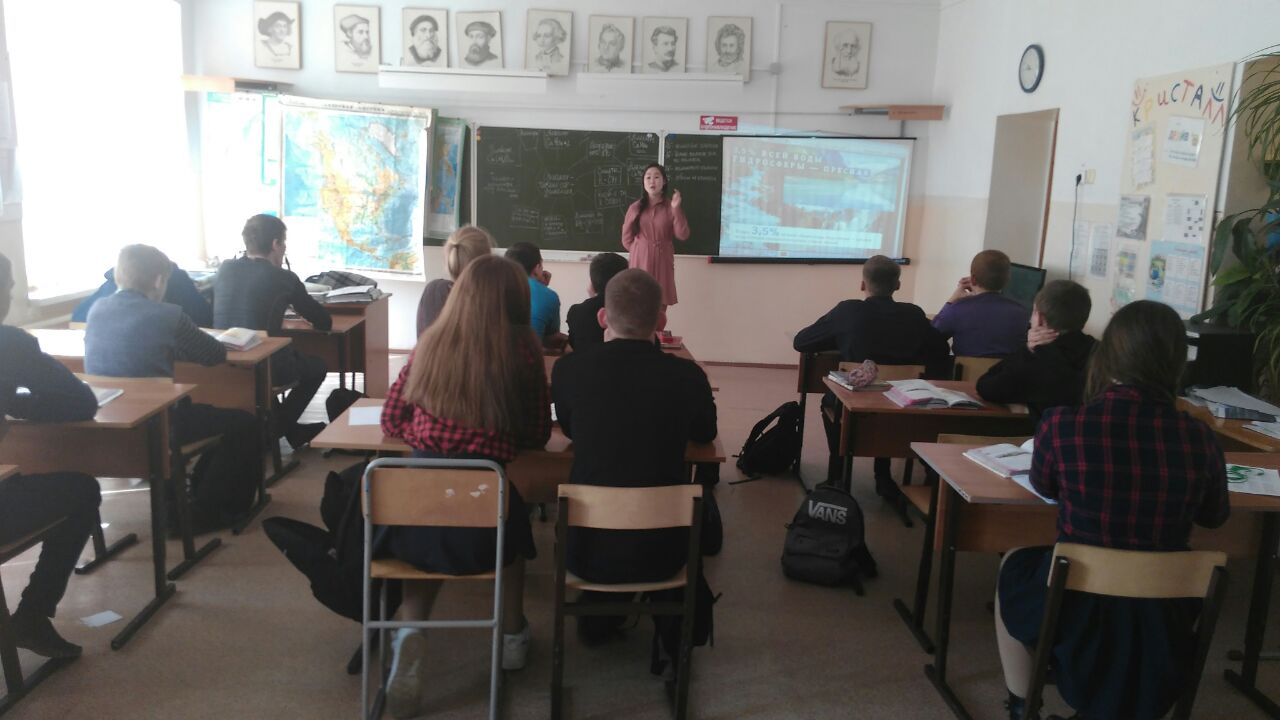 